Buenos días Miguel Ágel, revisando el código que hicimos el otro día en la academia me doy cueta de que:en ningun momento escribimos en memoria (sw) ni el valor (dato) de los displays ni el ENABLE que activa los displays, ¿no seria necesario?En el cuerpo del bucle no habria que escribir nada más? NOTA: La secuencia deberá mostrarse toda al mismo tiempo e indefinidamente. DEBAJO TE ADJUNTO UNA FOTO DEL PROGRAMA QUE PLANTEAMOS EL JUEVES.Un saludo.David,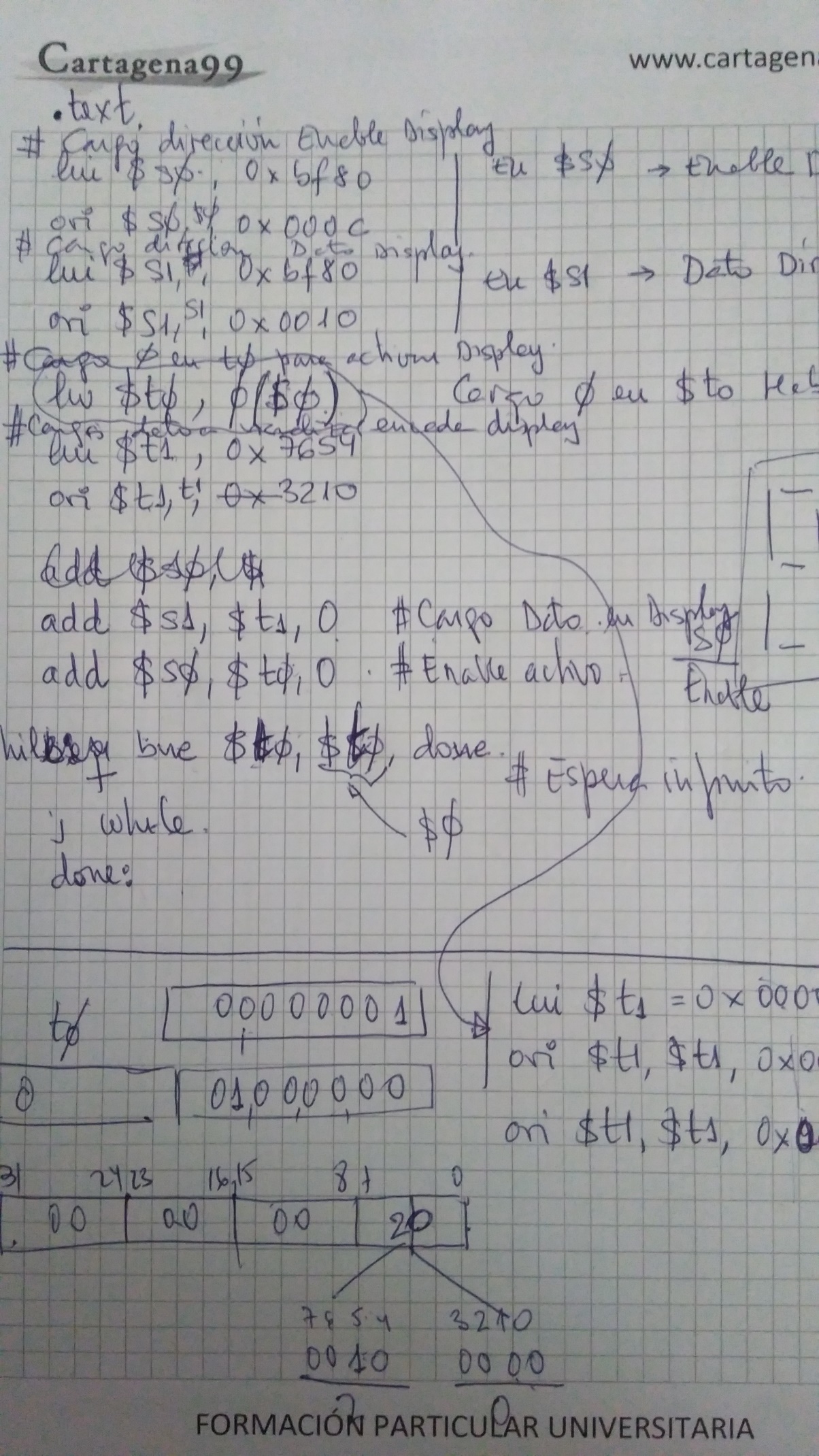 